О проведении семинара21 октября 2021года в зале заседаний Старотитаровского сельского поселения состоялся семинар-совещание, в котором приняли участие руководители и специалисты 23 организаций и индивидуальных предпринимателей Старотитаровского поселения района. На семинаре с актуальными вопросами трудового законодательства, охраны труда, занятости населения выступили специалисты Темрюкского центра занятости населения. Особое внимание было уделено новым направлениям занятости населения в рамках федеральных программ: о мероприятиях по организации профессионального обучения и дополнительного профессионального образования отдельных категорий граждан в рамках федерального проекта "Содействие занятости" национального проекта "Демография" , государственной поддержке в 2021 году юридических лиц и индивидуальных предпринимателей при трудоустройстве безработных граждан.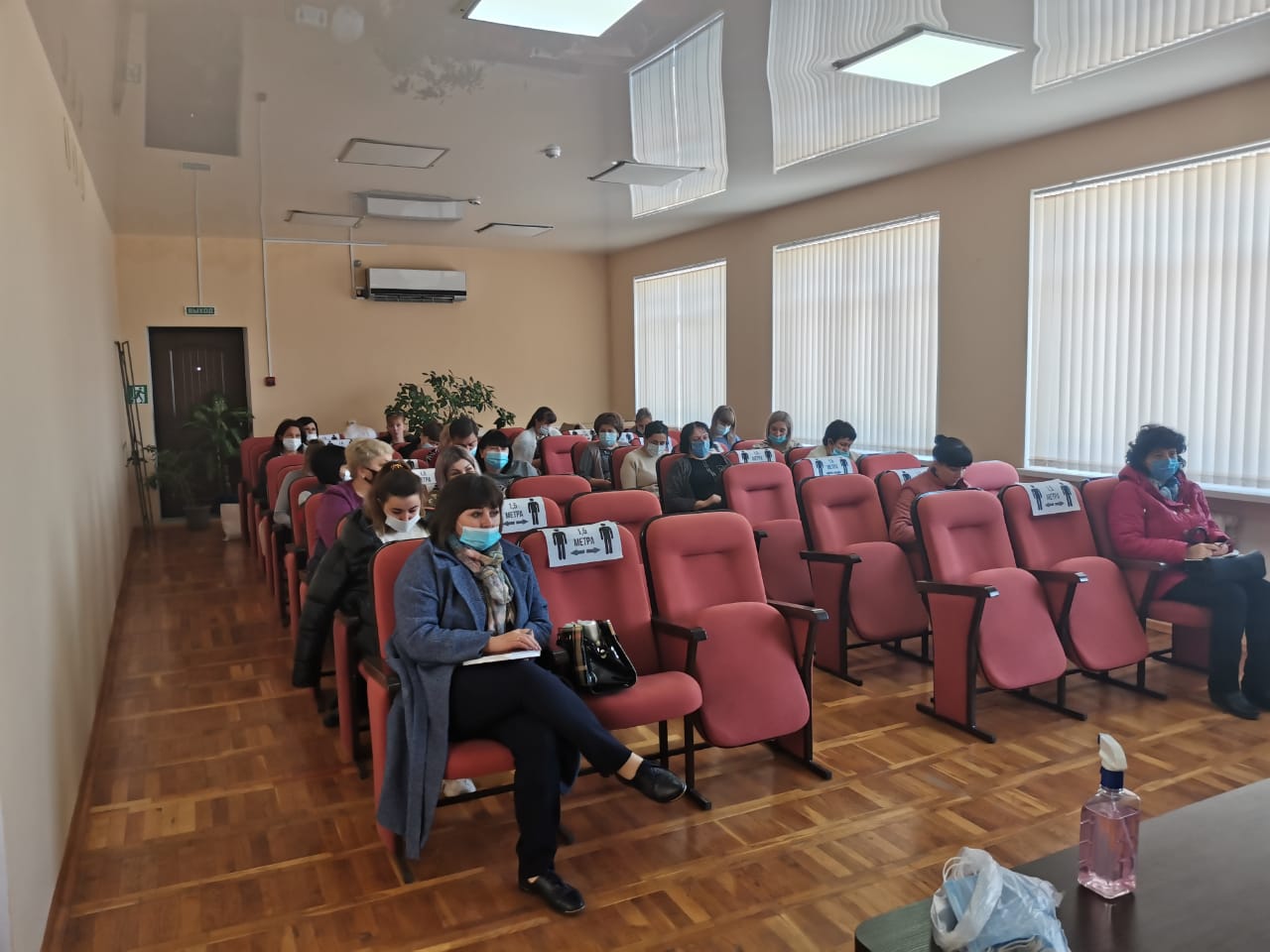 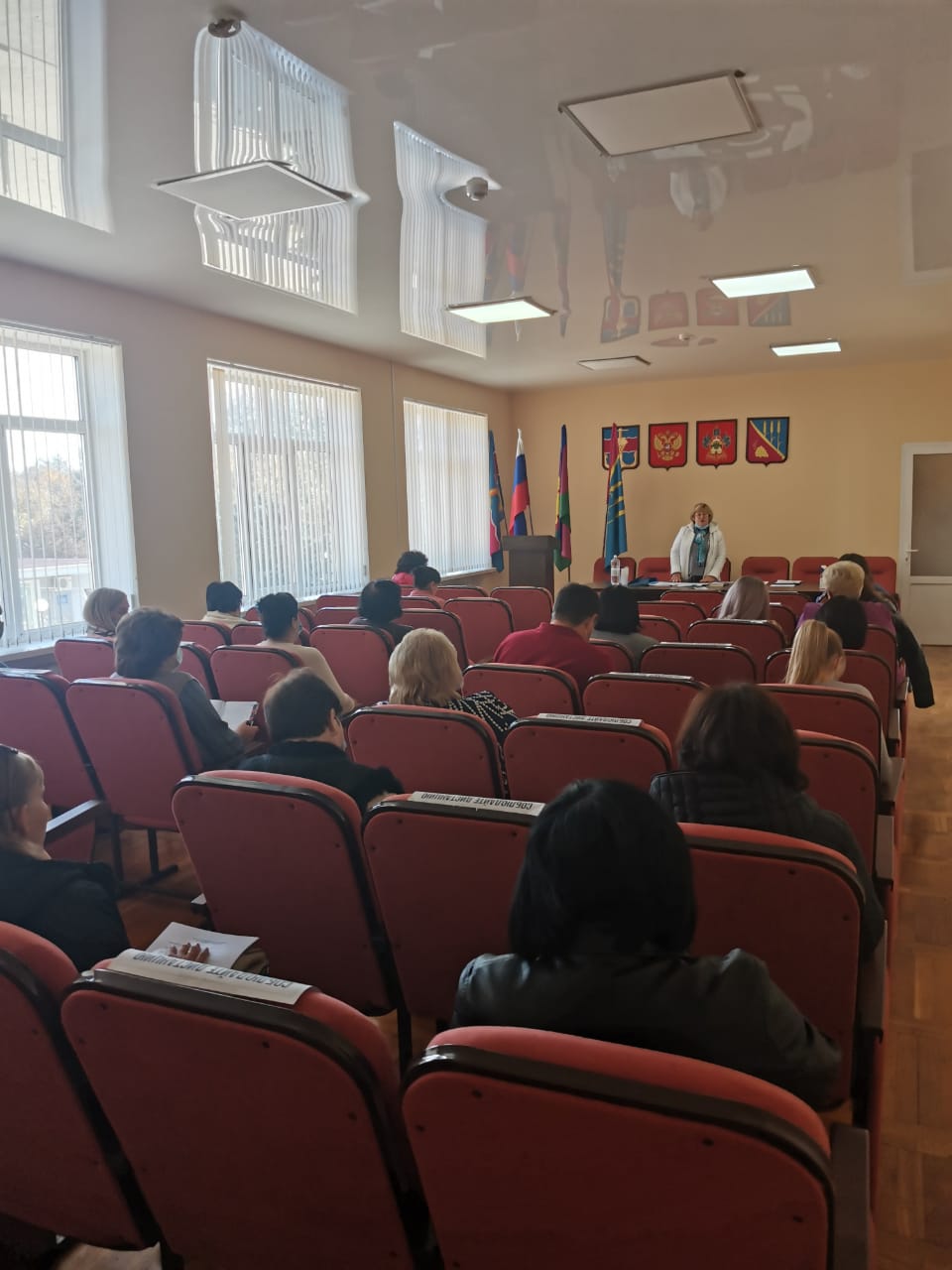 